Številka: 100-40/2007Datum:   11. 11. 2019OBČINA IZOLA – COMUNE DI ISOLAOBČINSKI SVET Zadeva:	predlog za obravnavo na seji Občinskega sveta Občine IzolaPoročevalec: 	mag. Martina Miklavčič Šumanski, Podsekretar za področje kadrov in komuniciranjeNaslov:		Predlog ODLOKA O SPREMEMBAH IN DOPOLNITVAH ODLOKA O ORGANIZACIJI IN DELOVNEM PODROČJU OBČINSKE UPRAVE OBČINE IZOLA – prva obravnavaPriloge:Pojasnilo k spremembam in dopolnitvam Odloka o organizaciji in delovnem področju Občinske uprave Občine Izola – priloga IPredlog odloka o spremembah in dopolnitvah Odloka o organizaciji in delovnem področju Občinske uprave Občine Izola – priloga IIPredlog sklepa – priloga IIIOdlok o organizaciji in delovnem področju Občinske uprave občine Izola – uradno prečiščeno besedilo-UPB2 – priloga IVPriloga IPojasnilo k spremembam in dopolnitvam Odloka o organizaciji in delovnem področju Občinske uprave Občine IzolaOcena stanjaOrganizacija in delovno področje Občinske uprave občine Izola sta določeni v Odloku o organizaciji in delovnem področju Občinske uprave Občine Izola (Uradne objave Občine Izola, št. 1/2018 – uradno prečiščeno besedilo – UPB2; v nadaljevanju: odlok). Odlok je splošni akt, s katerim se organizira delovanje občinske uprave in izvajanje vseh njenih nalog.20. člen trenutno veljavnega odloka določa organizacijsko strukturo občinske uprave. Naloge občinske uprave se tako izvajajo v Uradu za družbene dejavnosti, Uradu za gospodarske dejavnosti, investicije in komunalni razvoj, Uradu za prostor in nepremičnine ter v Občinskem inšpektoratu in redarstvu.  Poleg tega pa so  znotraj občinske uprave organizirane še službe, ki so neposredno odgovorne županu (t. j. Kabinet župana, Služba za razvoj kadrov in komuniciranje, Notranja revizija procesov) ter podporne in splošne službe (Služba za informatiko in informacijsko podporo, Služba za nabavo in javna naročila, Služba za računovodstvo in finance, Služba za administrativno-tehnično podporo ter Služba za pravne zadeve).  Predlagane spremembe so povezane zlasti z reorganizacijo Urada za gospodarske dejavnosti, investicije in komunalni razvoj ter reorganizacijo služb, ki so odgovorne županu in podpornih služb. Pomanjkljivost obstoječe organizacije je v tem, da z izjemo dveh služb (Službe za računovodstvo in finance ter Službe za administrativno – tehnično podporo), število zaposlenih v ostalih službah, ne opravičuje tolikšno število samostojnih služb, saj je v Službi za razvoj kadrov in komuniciranje, Službi za informatiko in informacijsko podporo, Službi za nabavo in javna naročila ter Službi za pravne zadeve zgolj po en javni uslužbenec, ki je obenem tudi vodja službe ali največ dva zaposlena javna uslužbenca. Takšna organizacija otežuje pretok informacij, oteženo pa je tudi nadomeščanje v primeru odsotnosti tistih javnih uslužbencev, ki so edini zaposleni v posamezni službi. V Službi za notranjo revizijo procesov ni zaposlenih javnih uslužbencev, saj se občina poslužuje zunanjih pooblaščenih državnih notranjih revizorjev in preizkušenih državnih notranjih revizorjev. Ugotavljamo tudi, da so naloge, ki se izvajajo v Uradu za gospodarske dejavnosti, investicije in komunalni razvoj preobsežne in je znotraj urada premalo poudarka dano nalogam spodbujanja razvoja gospodarstva, turizma, obrti in podjetništva. Trenutno se dejavnost lokalne turistične organizacije izvaja v okviru TGZ Izola – Turistično gospodarsko združenje g. i. z. Za izvajanje dejavnosti je občina s TGZ Izola g. i. z. sklenila pogodbo za nedoločen  čas, z odpovednim rokom šestih mesecev. Finančna sredstva se TGZ Izola g. i. z.-u zagotavljajo z vsakokratnim proračunom in letno pogodbo o financiranju dejavnosti. S spremembo odloka dopuščamo možnost, da se izvajanje teh nalog lahko zagotovi tudi tako, da se LTO ustanovi kot organizacijska enota Urada za gospodarske dejavnosti. Delovanje kabineta župana želimo urediti tako, da so v kabinetu zaposleni za določen čas zgolj javni uslužbenci, katerih zaposlitev je vezana na osebno zaupanje župana in omejena s časom trajanja mandata župana. To pomeni, da bodo vse morebitne nove zaposlitve v kabinetu župana  sklenjene za določen čas in vezane na osebno zaupanje.Pravna podlagaPravno podlago za sprejem Odloka o spremembah in dopolnitvah Odloka o organizaciji in delovnem področju občinske uprave predstavlja:prvi in drugi odstavek 49. člena Zakona o lokalni samoupravi (Uradni list RS, št. 94/07 – uradno prečiščeno besedilo, 76/08, 79/09, 51/10, 40/12 – ZUJF, 14/15 – ZUUJFO, 11/18 – ZSPDSLS-1 in 30/18),  ki določa, da občinska uprava opravlja upravne, strokovne, pospeševalne in razvojne naloge ter naloge z zagotavljanjem javnih služb iz občinske pristojnosti. Občinsko upravo ustanovi občinski svet na predlog župana s splošnim aktom, s katerim določi njene naloge in notranjo organizacijo;prvi odstavek 90. člena Statuta Občine Izola (Uradne objave Občine Izola, št. 15/99, 17/12,  6/14 in 3/18), ki določa, da organizacijo občinske uprave na predlog župana določi občinski svet;30. in 56. člen Statuta Občine Izola (Uradne objave Občine Izola, št. 15/99, 17/12,  6/14 in 3/18), ki določata, da občinski svet na predlog župana sprejema odloke in druge splošne akte, med katere spada tudi obravnavani odlok;15. člen Zakona o spodbujanju razvoja turizma (Uradni list RS, št. 13/18), ki določa dejavnosti in storitve, katerih opravljanje je na ravni turističnega območja v javnem interesu;100. člen Zakona o javnih financah (Uradni list RS, št. 11/11 – uradno prečiščeno besedilo, 14/13-popr., 101/13, 55/15 – ZfisP, 96/15 – ZIPRS1617 in 13/18),  ki določa da je predstojnik neposrednega in posrednega uporabnika odgovoren za vzpostavitev in delovanje ustreznega sistema finančnega poslovodenja in kontrol ter notranjega revidiranja;68. in 69. člen Zakona o javnih uslužbencih (Uradni list RS, št. 63/07 – uradno prečiščeno besedilo, 65/08, 69/08 – ZTFI-A, 69/08 – ZZavar-E in 40/12 – ZUJF), ki določa,  da se lahko pogodba o zaposlitvi sklene za določen čas za delovna mesta, ki so vezana na osebno zaupanje funkcionarja (delovna mesta v kabinetu). Delovno razmerje se sklene najdlje za čas trajanja funkcije funkcionarja.Namen in ciljiReorganizacija občinske uprave, kot je predvidena v predlogu sprememb in dopolnitev odloka, stremi k temu, da bi se zagotovilo učinkovitejše izvajanje zakonsko predpisanih nalog  z lažjim razporejanjem nalog med posameznimi javnimi uslužbenci in večjo fleksibilnostjo pri izvajanju dela. S predlaganimi spremembami odloka in s spremembo organizacije izvajanja nalog občinske uprave sledimo racionalnejšemu izvajanju nalog občinske uprave, zmanjšanju števila posameznih notranjih organizacijskih enot (služb) in prenosu izvajanja nalog ukinjenih notranjih organizacijskih enot v pristojne urade, in sicer:Ukine se Urad za gospodarske dejavnosti, investicije in komunalni razvoj. Njegove naloge se prenesejo na Urad za komunalne dejavnosti in razvoj ter na Urad za gospodarske dejavnosti, znotraj katerega se dopušča možnost ustanovitve Lokalne turistične organizacije. V pristojnost Urada za gospodarske dejavnosti spada področje kmetijstva, ribištva, turizma in evropski projekti. Urad za komunalne dejavnosti in razvoj pa bo izvajal naloge na področju komunalnega opremljanja in izvedbe investicij. Nanj se prenesejo tudi naloge izvajanja postopkov javnega naročanja.Ukine se služba Notranja revizija procesov. Notranjo revizijo v skladu z Zakonom o javnih financah občina zagotavlja s pomočjo usposobljenih zunanjih pooblaščenih revizorjev. Ukineta se Služba za razvoj kadrov in komuniciranje in Služba za pravne zadeve. Naloge se prenesejo na Službo za pravne in kadrovske zadeve.Ukine se Služba za nabavo in javna naročila. Njene naloge se prenesejo v Urad za komunalni razvoj in investicije. Ukine se Služba za informatiko in informacijsko podporo ter Služba za administrativno – tehnično podporo. Njihove naloge se prenesejo v Urad za splošne zadeve.Zagotoviti je potrebno, da bodo v Kabinetu župana sistemizirana samo delovna mesta, ki so odvisna od osebnega zaupanja župana in je delovno razmerje sklenjeno za določen čas glede na iztek mandata župana. Prihodnje morebitne nove zaposlitve v Kabinetu župana bodo vezane na trajanje mandata župana.Kot naloga vsakega urada se navede dolžnost nadzora nad razpolaganjem z občinskim premoženjem, ki je preneseno v upravljanje izvajalcem, ki jih posamezni urad nadzira,Poudari se obveznost vsakega urada pri sodelovanju v postopkih javnega naročanja.Predstojniku urada za gospodarske dejavnosti, investicije in komunalni razvoj in vodjem ukinjenih služb, ki so zasedali položajna delovna mesta (5. tč. 2. odst. 80. člena Zakona o javnih uslužbencih – ZJU), bodo položaji prenehali v skladu z 4. odst. 83. člena Zakona o javnih uslužbencih. Javni uslužbenci bodo upoštevaje akt o sistemizaciji delovnih mest premeščeni v skladu s 83. ali  153. in 147. členom Zakona o javnih uslužbencih na druga ustrezna delovna mesta, za katere izpolnjujejo pogoje in so jih sposobni opravljati. Spremembam odloka bo sledila še sprememba akta o sistemizaciji delovnih mest, kjer bo opravljena še analiza posameznih delovnih mest (t. j. analiza delovnih opravil in delovnih postopkov).Obrazložitev odlokaOdlok o organizaciji občinske uprave se spreminja zaradi:potreb po spremembah v organiziranosti organov občinske uprave ter služb,ukinitve dosedanjih služb z enim ali dvema zaposlenima in prenosom njihovih nalog na pristojne urade oz. službe,ukinitev službe, v katerih ni zaposlenih javnih uslužbencev,večji pretok informacij, večja fleksibilnost zaposlenih in lažja organizacija nadomeščanja odsotnih javnih uslužbencev.Finančne in druge posledicePredlagana sprememba odloka in posledično sistemizacija delovnih mest ter morebitne odpovedi pogodb o zaposlitvi iz poslovnih razlogov, bo predstavljala spremembo plačne mase za leto 2020.V skladu z navedenim, predlagam članom občinskega sveta, da na podlagi drugega odstavka 110. člena Poslovnika Občinskega sveta Občine Izola (Uradne objave Občine Izola, št. 2/00, 3/01 in 5/05, 9/18), obravnavajo in sprejmejo predlog Odloka o spremembah in dopolnitvah Odloka o organizaciji in delovnem področju Občinske uprave Občine Izola v prvi obravnavi ter ga posredujejo v 15-dnevni rok za podajo pripomb.Danilo MARKOČIČŽ U P A NPriloga IINa podlagi drugega odstavka 49. člena Zakona o lokalni samoupravi (Uradni list RS, št. 94/07 – uradno prečiščeno besedilo, 76/08, 79/09, 51/10, 40/12 – ZUJF, 14/15 – ZUUJFO, 11/18 – ZSPDSLS in 30/18) ter 30. in 56. člena Statuta Občine Izola (Uradne objave Občine Izola, št. 15/99, 17/12,  6/14 in 3/18) je Občinski svet Občine Izola na svoji ….. redni seji dne ….. 2019, sprejel naslednjiODLOKo spremembah in dopolnitvah Odloka o organizaciji in delovnem področju Občinske uprave Občine Izola1. členV Odloku o organizaciji in delovnem področju Občinske uprave Občine Izola (Uradne objave Občine Izola, št. 1/2018 – uradno prečiščeno besedilo – UPB2; v nadaljevanju: odlok), se 20. člen spremeni tako, da se glasi:»20. člen(1) Organi občinske uprave so:	1. Urad za družbene dejavnosti	2. Urad za komunalne dejavnosti in razvoj	3. Urad za prostor in nepremičnine	4. Urad za gospodarske dejavnosti	5. Urad za splošne službe	6. Občinski inšpektorat in redarstvo7. Služba za računovodstvo in finance (2)  V občinski upravi se izven uradov ustanovijo službe, odgovorne neposredno županu.(3)  Službe, odgovorne županu so:1. Kabinet župana2. Služba za pravne in kadrovske zadeve.«2. členV prvem odstavku 23. člena odloka se pri Uradu za družbene dejavnosti doda: nova peta alineja, ki se glasi: » izvajanje nadzora nad učinkovitostjo in zakonitostjo upravljanja s premoženjem, ki je preneseno v upravljanje javnim zavodom in drugim izvajalcem javnih služb s področja družbenih dejavnosti,«nova šesta alineja, ki se glasi:»sodelovanje v postopkih javnega naročanja iz delovnega področja urada,«nova sedma alineja, ki se glasi:»izdajanje dovoljenj in soglasij iz delovnega področja urada.«3. člen24. člen odloka se spremeni tako, da se glasi:»24. člen(1) Urad za komunalne dejavnosti in razvoj izvaja aktivnosti s področja gospodarskih javnih služb (GJS), prometne ureditve, investicijsko razvojnih projektov in izdajanja dovoljenj ter soglasij:organizacija, izvedba in/ali koordinacija sodelovanja z GJS,strokovni nadzor nad izvedbo in dejavnostjo GJS,načrtovanje in tehnična izvedba prometne ureditve,priprava in izvedba projektov s področja investicij v komunalno infrastrukturo, javno infrastrukturo in drugih gradenj,izvajanje strokovnih in upravnih nalog s področja komunalnega opremljanja in urejanja naselij,izvajanje nadzora nad učinkovitostjo in zakonitostjo upravljanja s premoženjem, ki je preneseno v upravljanje izvajalcem GJS, izdajanje dovoljenj in soglasij iz delovnega področja urada,odmera komunalnega prispevka,izvajanje postopkov javnega naročanja,priprava in izvajanje strateških in operativnih aktivnosti nabave,izvedba javnih naročil za potrebe občinske uprave,vodenje postopkov morebitnih skupnih javnih naročil za ostale proračunske uporabnike, vzpostavitev racionalnih in učinkovitih oskrbovalnih verig,sodelovanje pri pripravi pogodb in nadzor nad izvajanjem pogodbenih obveznosti,organiziranje, vodenje in nadzor nad nabavnimi aktivnostmi,opravljanje nalog svetovanja na področju javnih naročil,skrb za zavarovanje premoženja občine.«4. členV prvem odstavku 25. člena odloka se pri Uradu za prostor in nepremičnine: črta  besedilo 3.  alineje »izvajanje strokovnih in upravnih nalog s področja komunalnega opremljanja in urejanja naselij« in se ga nadomesti z novim besedilom »sodelovanje pri izvajanju strokovnih nalog s področja komunalnega opremljanja in urejanja naselij«črta besedilo 8. alineje »aktivno upravljanje premoženja Občine (garažna hiša in javne površine)«,v 9. alineji črta besedilo »tudi za področje družbene infrastrukture«,doda nova 14. alineja, ki se glasi: »izdajanje dovoljenj in soglasij iz področja dela urada«,doda nova 15. alineja, ki se glasi: »sodelovanje pri javnih naročilih iz pristojnosti urada«,doda nova 16. alineja, ki se glasi: »odmera komunalnega prispevka«,doda nova 17. alineja, ki se glasi: »organizacija, izvedba in/ali koordinacija aktivnosti s področja energetike in izvrševanja Lokalnega energetskega koncepta – LEK.«5. členDoda se nov 25 a. člen, ki se glasi:»25a. člen(1) Urad za gospodarske dejavnosti izvaja aktivnosti s področja gospodarstva, turizma, obrti in podjetništva, prijav na razpise in pridobivanja evropskih sredstev iz različnih razvojnih skladov, mednarodno sodelovanje:vodenje, organiziranje in koordiniranje dela na razvojnih projektih občine, spremljanje in analiziranje gospodarskih gibanj v občini, sodelovanje z drugimi organi in institucijami s področja razvoja gospodarskih dejavnosti,sodelovanje z regionalno razvojno agencijo,opravljanje nalog, ki se nanašajo na gospodarski razvoj občine in mesta, organiziranje, izvajanje in vodenje aktivnosti za pospeševanje in ustvarjanje pogojev za razvoj gospodarskih dejavnosti, pripravljanje, svetovanje in koordiniranje pri pripravi programov razvoja in oživitve gospodarskih dejavnosti,sodelovanje z Javnim zavodom za spodbujanje podjetništva in razvojne projekte Občine Izola pri organizaciji, izvedbi in/ali koordinacija aktivnosti na projektih za pridobivanje evropskih sredstev,pripravljanje in izvajanje mednarodnih (čezmejnih, evropskih) projektov,organiziranje, izvedba in/ali koordinacija aktivnosti za izvedbo prireditev,priprava in izvedba razpisov s področja turizma, obrti in podjetništva (sofinanciranje),sodelovanje pri javnih naročilih iz pristojnosti uradaizdajanje dovoljenj in soglasij iz pristojnosti urada. (2) Znotraj urada se kot organizacijska enota lahko  ustanovi Lokalna turistična organizacija, ki izvaja strokovne, upravne in organizacijske naloge s področja turizma in promocije.«6. členDoda se nov 25 b. člen, ki se glasi:»25b. člen(1) Urad za splošne zadeve opravlja upravne naloge iz pristojnosti župana ter strokovne, upravne in organizacijske naloge za potrebe direktorja občinske uprave. Urad skrbi za izvajanje strokovnih in upravnih nalog uprave, ki niso v neposredni pristojnosti drugih uradov:1. 	informatika in informacijska podpora:izvajanje aktivnosti razvoja in vzdrževanja informacijsko-komunikacijskih sistemov ter podpore za potrebe občinske uprave in občinskega sveta:razvoj, vzdrževanje in upravljanje informacijskega in komunikacijskega sistemavzdrževanje programske in strojne opremepomoč uporabnikomprogramiranje aplikacij2. 	administrativno tehnična podpora:izvajanje aktivnosti za delovanje Glavne pisarne, arhivov ter administrativno tehnične podpore za delovanje OU, OS in KS:administrativno tehnična podpora delovanja občinske uprave, OS in KSsklic sej OS in delovnih teles OSskrb za zakonito, učinkovito in smotrno obvladovanje toka dokumentov in gl. arhiva (vhod-izhod)centralna vstopno-izstopna točka dokumentov občinezbiranje in razdeljevanje gradiva za komisije, OS in uradne objaveprevodi gradiva za uradne objave in OSvzdrževanje registra pogodb,3. 	sodelovanje v postopkih javnih naročil iz pristojnosti urada.«7. členV 28. členu se dodata nov drugi in tretji odstavek, ki se glasita:»(2) V kabinetu župana se izvajajo naloge v zvezi z informacijami javnega značaja, varstvom osebnih podatkov in Splošno uredbo EU o varstvu osebnih podatkov (GDPR).(3) Delovna mesta v kabinetu župana so vezana na osebno zaupanje župana. Delovno razmerje se sklene za določen čas trajanja mandata župana.«8. člen30. člen se spremeni tako, da se glasi:»30. člen(1) Služba za pravne  in kadrovske zadeve izvaja aktivnosti s področja  pravnih in kadrovskih zadev ter naloge komuniciranja z javnostjo:organizacija, izvedba in/ali koordinacija aktivnosti s področja pravnih zadev,izvajanje in nadziranje različnih pravnih postopkov, sporov, tožb v imenu občine,vodenje upravnih postopkov na prvi in na drugi stopnji,kadrovske zadeve in delovnopravni postopki,naloge na področju varnosti in zdravja pri delu ter požarne varnosti,naloge na področju varstva osebnih podatkov in Splošne uredbe EU o varstvu osebnih podatkov (GDPR),razvoj kadrov in načrtovanje usposabljanja zaposlenih,priprava in izvedba strategije komuniciranja ter uredniške politike medijev komuniciranja,priprava in izvajanje strategije komuniciranja z javnostjo,vodenje uredniške politike medijev komuniciranja,sodelovanje v postopkih javnega naročanja iz pristojnosti službe.«9. člen31. člen odloka se črta.10. člen32. člen odloka se črta.11. člen33. člen odloka se črta.12. členV prvem odstavku 34. člena se pri Službi za računovodstvo in finance doda nova 8. alineja, ki se glasi:»- sodelovanje v postopkih javnih naročil.«13. člen35. člen odloka se črta.14. člen37. člen odloka se črta.15. člen38. člen odloka se črta.16. člen(1) Župan mora akt o notranji organizaciji in sistemizaciji delovnih mest uskladiti najkasneje v roku 90 dni od uveljavitve tega odloka.(2) 7. člen tega odloka se v delu, ki določa, da se delovno razmerje v kabinetu sklene za določen čas trajanja mandata župana, ne uporablja za tiste javne uslužbence, ki imajo na dan uveljavitve tega odloka sklenjeno pogodbo o zaposlitvi za nedoločen čas in so zaposleni v Kabinetu župana.17. členTa odlok začne veljati naslednji dan po objavi v Uradnih objavah Občine Izola.Številka: XXXXXXDatum: XXXXXŽ u p a nDanilo MarkočičPriloga III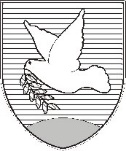 OBČINA IZOLA – COMUNE DI ISOLAOBČINSKI SVET – CONSIGLIO COMUNALE Sončno nabrežje 8 – Riva del Sole 86310 Izola – IsolaTel: 05 66 00 100, Fax: 05 66 00 110E-mail: posta.oizola@izola.siWeb: http://www.izola.si/Številka: Datum:   _____________ Na podlagi 29. člena Zakona o lokalni samoupravi Zakona o lokalni samoupravi (Uradni list RS, št. 94/07 – uradno prečiščeno besedilo, 76/08, 79/09, 51/10, 40/12 – ZUJF, 14/15 – ZUUJFO, 11/18 – ZSPDSLS in 30/18),  30. člena Statuta Občine Izola (Uradne objave Občine Izola, št. 15/99, 17/12, 6/14 in 3/18) ter na podlagi drugega odstavka 110. člena Poslovnika Občinskega sveta Občine Izola (Uradne objave Občine Izola, št. 2/00, 3/01, 5/05 in 9/18), je Občinski svet Občine Izola na svoji _________ redni seji dne __________ sprejel naslednjiS K L E P1.Sprejme se predlog Odloka o spremembah in dopolnitvah odloka o organizaciji in delovnem področju Občinske uprave Občine Izola v prvi obravnavi in se ga posreduje v 15-dnevno obravnavo.2.Občinska uprava naj po zaključku obravnave pripravi predlog odloka za drugo obravnavo, in sicer tako, da pri tem upošteva pripombe, predloge in mnenja, ki so bila podana na današnji seji občinskega sveta ter tiste predloge, pripombe in mnenja, ki bodo prispela v času obravnave.Tako pripravljen predlog odloka se posreduje v drugo obravnavo in sprejem članom Občinskega sveta.3.Sklep velja takoj.Ž u p a nDanilo MarkočičPriloga IVOBČINA IZOLA - COMUNE DI ISOLA 						             ŽUPAN – IL SINDACONa podlagi 56. člena Statuta Občine Izola (Uradne objave Občine Izola, št. 15/99, 17/12 in 6/14) R A Z G L A Š A MO D L O Ko organizaciji in delovnem področju Občinske uprave Občine Izola(uradno prečiščeno besedilo - UPB2)(Uradne objave Občine Izola, št. 14/15 – uradno prečiščeno besedilo, 23/15in 14/17)                                                                                                              Ž u p a n   mag. Igor K O L E N CŠtevilka:   100-40/2007Datum:     15. 1. 2018  OBČINA IZOLA - COMUNE DI ISOLA 						OBČINSKI SVET – CONSIGLIO COMUNALENa podlagi 30. in 101. člena Statuta Občine Izola (Uradne objave Občine Izola, št. 15/99, 17/12 in 6/14) in 119.b člena Poslovnika občinskega sveta (Uradne objave Občine Izola, št. 2/00, 3/01 in 5/05) je Občinski svet Občine Izola na 24. redni seji, dne 21. 12. 2017, potrdil uradno prečiščeno besedilo Odloka o organizaciji in delovnem področju Občinske uprave Občine Izola, ki obsega:ODLOK o organizaciji in delovnem področju Občinske uprave Občine Izola (uradno prečiščeno besedilo) (Uradne objave Občine Izola, št. 14/15 z dne 13. 7. 2015),Odlok o spremembah in dopolnitvah Odloka o organizaciji in delovnem področju Občinske uprave Občine Izola (Uradne objave Občine Izola, št. 23/15 z dne 14. 12. 2015),Odlok o spremembah in dopolnitvah Odloka o organizaciji in delovnem področju Občinske uprave Občine Izola (Uradne objave Občine Izola, št. 14/17 z dne 9. 10. 2017).O D L O Ko organizaciji in delovnem področju Občinske uprave Občine Izola(uradno prečiščeno besedilo - UPB2)I. SPLOŠNE DOLOČBE1. člen(1) Ta odlok določa organizacijo in delovno področje uprave Občine Izola (v nadaljevanju: občinska uprava). (2) S tem odlokom se ustanavljajo organi občinske uprave - uradi in službe, ter določa njihovo delovno področje.(3) Pri svojem delu je občinska uprava samostojna in deluje v okviru Ustave Republike Slovenije, zakonov, statuta Občine Izola, odlokov in drugih veljavnih podzakonskih predpisov.2. člen(1) V odloku uporabljeni izrazi, zapisani v moški slovnični obliki, se uporabljajo kot nevtralni za moške in ženske.3. člen(1) Občinsko upravo usmerja in nadzira župan, ki je predstojnik občinske uprave. (2) Delo občinske uprave vodi direktor občinske uprave, ki ga imenuje in razrešuje župan. Direktor občinske uprave je uradnik po zakonu, ki ureja položaj javnih uslužbencev. Delovno razmerje direktorja občinske uprave se sklene za dobo petih let.4. člen(1) Župan lahko izvajanje posameznih del in nalog v okviru tega odloka s pooblastilom prenese na pravno osebo, katerega ustanovitelj ali soustanovitelj je Občina Izola ali pa posamezna dela in naloge izvaja preko zunanjega izvajalca, pod pogojem, da so subjekti za to usposobljeni.5. člen(1) Direktor občinske uprave:vodi, organizira ter nadzira delo občinske upraveodloča o upravnih zadevah na prvi stopnji,opravlja najzahtevnejše naloge občinske uprave in sodeluje v najzahtevnejših delovnih in projektnih skupinah v občini ter sodeluje pri ključnih projektih občine,organizira in koordinira delo organov občinske uprave in notranjih organizacijskih enot, jim nudi neposredno strokovno pomoč ter skrbi za delovno disciplino,zagotavlja opravljanje strokovnih in drugih nalog, ki so skupne organom občinske uprave oziroma notranjim organizacijskim enotam,v zvezi z delovanjem občinske uprave skrbi za sodelovanje z državnimi organi in drugimi organi na območju občine in izven nje,skrbi za zakonito, učinkovito in smotrno opravljanje nalog občinske uprave,poroča županu o poteku izvajanja nalog občinske uprave,na podlagi pooblastila župana izvršuje proračun občine, lahko izdaja odločbe in druge akte, ki se nanašajo na uresničevanje pravic, obveznosti in odgovornosti iz delovnega razmerja uslužbencev občinske uprave, če ga za to pooblasti župan,opravlja druge naloge po pooblastilu župana.6. člen(1) Naloge občinske uprave se opravljajo v okviru uradov in služb, ki jih neposredno vodi direktor občinske uprave in služb, ki jih neposredno vodi in nadzira župan.(2) Urade in službe občinske uprave vodijo vodje uradov in vodje služb, ki jih na predlog direktorja občinske uprave imenuje in razrešuje župan. (3) Vodje uradov in vodje služb so dolžni opravljati svoje naloge do razrešitve.7. člen(1) Direktor občinske uprave je za svoje delo odgovoren županu, vodje uradov in vodje služb pa županu in direktorju.8. člen(1) Naloge občinske uprave opravljajo javni uslužbenci. Javni uslužbenci so uradniki, ki opravljajo javne naloge, uradniki, ki opravljajo zahtevnejša spremljajoča dela, ki zahtevajo poznavanje javnih nalog organa in strokovno-tehnični javni uslužbenci, ki opravljajo druga spremljajoča dela. (2) Sistemizacijo delovnih mest v občinski upravi na predlog direktorja občinske uprave sprejme župan.9. člen(1) Občinska uprava izvršujejo zakone ter statut občine, odloke, odredbe, pravilnike, navodila in druge splošne akte, ki jih sprejema občinski svet in izdajata župan oziroma direktor občinske uprave ter druga navodila, ki jih v skladu s sistemizacijo delovnih mest izdajo pooblaščeni uslužbenci.(2) Uradi in službe občinske uprave pripravljajo predloge programov in finančnih načrtov za proračun, upravljajo s premoženjem in pripravljajo predloge razvojnih programov iz svojega področja dela ter opravljajo strokovno administrativne naloge za delovna telesa občinskega sveta.10. člen(1) Občinska uprava izvršuje zakone in druge predpise države, kadar v skladu z zakonom oziroma pooblastilom pristojnega organa odločajo o upravnih zadevah iz državne pristojnosti.11. člen(1) Posamične akte iz izvirne pristojnosti občine izdajajo direktor občinske uprave in vodje uradov in vodje služb občinske uprave; delavce uprave pa lahko direktor pooblasti za opravljanje posameznih dejanj v postopku  vodenja celotnega postopka ter odločanja v postopku.(2) Osebe iz prejšnjega odstavka odločajo tudi o upravnih zadevah iz prenesene državne pristojnosti in na podlagi javnih pooblastil, če ni z zakonom drugače določeno.12. člen(1) V upravnem postopku o upravnih zadevah iz izvirne občinske in prenesene državne pristojnosti odločajo uradne osebe po zakonu o upravnem postopku in po posebnih postopkih, določenih z zakonom.13. člen(1) Direktor občinske uprave je odgovoren za dosledno izvajanje Zakona o upravnem postopku in drugih predpisov, ki se nanašajo na izvajanje nalog lokalne skupnosti.(2) Prvi odstavek tega člena se smiselno uporablja tudi za odgovornost vodij uradov in vodij služb, če jim je bila prenesena pristojnost za odločanje in vodenje v upravnem postopku.(3) Prvi odstavek se smiselno uporablja tudi za vodjo občinskega inšpektorata.14. člen(1) O pritožbah zoper posamične akte iz izvirne pristojnosti občinske uprave odloča župan. Zoper odločitev župana je v upravnih zadevah dopusten upravni spor.(2) O pritožbah zoper posamične akte, ki jih v zadevah iz državne pristojnosti in na podlagi javnih pooblastil na prvi stopnji izdaja občinska uprava, odloča ministrstvo, pristojno za ustrezno področje, oziroma njegov organ v sestavi.15. člen(1) O izločitvi vodje urada ali vodje službe občinske uprave ali zaposlenega v občinski upravi odloča direktor občinske uprave, ki v primeru izločitve vodje urada ali službe občinske uprave o zadevi tudi odloči, če je vodja pooblaščen v upravnih zadevah.(2) O izločitvi direktorja občinske uprave odloča župan, ki v primeru izločitve o zadevi tudi odloči.(3) O izločitvi župana odloča občinski svet, ki v primeru izločitve o zadevi tudi odloči.16. člen(1) Uradi in službe občinske uprave oz. njihovi uslužbenci so dolžni zagotoviti strokovno pomoč občanom,  članom občinskega sveta, članom nadzornega odbora in članom delovnih teles ter krajevnim skupnostim.17. člen(1) Kadar zaposleni v občinski upravi ne opravljajo svojih obveznosti po tem odloku iz svoje pristojnosti uspešno in pravočasno, se lahko prične postopek za oceno njihovega dela in postopek za oceno strokovnosti dela vodje in javnih uslužbencev.18. člen(1) Vodje služb, katerih občinski organi neposredno sodelujejo z občani, morajo organizirati opravljanje dela tako, da je občanom omogočeno, da v čim krajšem postopku uveljavljajo svoje pravice in izvršujejo svoje obveznosti.(2) Javni uslužbenci poslujejo, vodijo postopke ter izdajajo odločbe in druge listine občanom, organizacijam, organom in društvom na narodnostno mešanem območju, kot določa statut občine.19. člen(1) Delo uradov in služb občinske uprave je javno.(2) O delu občinske uprave in posameznih uradov in služb občinske uprave obvešča javnost župan, po pooblastilu župana pa tudi podžupani, direktor občinske uprave, javni uslužbenec zadolžen za stike z javnostmi oziroma druge pooblaščene osebe, po pooblastilu župana in direktorja pa tudi vodje uradov in služb.(3) Zaposleni v občinski upravi morajo varovati tajnost podatkov, ki so kot taki določeni z zakonom ali drugimi predpisi.II. ORGANI IN SLUŽBE OBČINSKE UPRAVE20. člen(1) Organi občinske uprave so:	1. Urad za družbene dejavnosti	2. Urad za gospodarske dejavnosti, investicije in komunalni razvoj	3. Urad za prostor in nepremičnine	4. Občinski inšpektorat in redarstvo.(2) V občinski upravi se izven uradov ustanovijo službe, odgovorne neposredno županu, in službe za podporo in splošne zadeve, odgovorne neposredno direktorju občinske uprave.(3) Službe, odgovorne županu so:1. Kabinet župana2. Služba za razvoj kadrov in komuniciranje3. Notranja revizija procesov.(4) Službe za podporo in splošne zadeve so:	1. Služba za informatiko in informacijsko podporo2. Služba za nabavo in javna naročila3. Služba za računovodstvo in finance4. Služba za administrativno-tehnično podporo	5. Služba za pravne zadeve.21. člen(1) Uradi in službe občinske uprave opravljajo upravne, strokovne, pospeševalne, razvojne in druge naloge ter izvršujejo pristojnosti na področjih, za katera so ustanovljeni, zlasti pa: spremljajo zakonodajo ter pripravljajo in sodelujejo pri pripravi predpisov in drugih aktov ter pripravljajo njihova prečiščena besedila, spremljajo stanje in predlagajo ustrezne ukrepe, pripravljajo predloge razvojnih in drugih programov ter finančnih načrtov in skrbijo za izvrševanje sprejetih programov in načrtov, opravljajo nadzor nad izvajanjem proračunsko financiranih dejavnosti po namenu, obsegu in dinamiki porabe ter pripravljajo poročila, vodijo evidence, določene z zakoni, podzakonskimi predpisi in občinskimi predpisi, opravljajo druge naloge, ki jim jih v skladu z zakonom in drugimi akti naloži župan, podžupan ali direktor občinske uprave.(2) Za učinkovitejše izvajanje nalog z delovnega področja urada in službe občinske uprave se lahko s Pravilnikom o notranji organizaciji in sistemizaciji delovnih mest znotraj uradov ustanovijo notranje organizacijske enote.(3) Pravilnik iz prejšnjega odstavka tega člena sprejme župan.22. člen(1) Župan lahko imenuje strateško razvojno skupino kot svetovalni organ z nalogo, da pripravi predlog celovitega razvoja občine v okviru povezovanja med posameznimi uradi. Strateško-razvojna skupina izvaja koordinacijo med posameznimi uradi glede vsebine razvojnih programov ter posreduje županu usmeritve v politiki razvoja občine. 22a. člen(1) V občinski upravi se kot posvetovalno telo oblikuje kolegij, ki obravnava pomembnejša vprašanja z delovnega področja občinske uprave. Kolegij župana sestavljajo župan, podžupan, direktor občinske uprave in vodje notranjih organizacijskih enot. Po potrebi sodelujejo na sejah kolegija tudi drugi javni uslužbenci, ki so na sejo povabljeni. 22b. člen(1) Za izvedbo nalog, ki zahtevajo posebno obravnavo ali posebno strokovnost in jih javni uslužbenci občinske uprave ne morejo opraviti sami, lahko župan ustanovi delovno ali projektno skupino ter sklene pogodbo z ustreznimi zunanjimi izvajalci za čas trajanja naloge. S sklepom o ustanovitvi projektne skupine se določi sestava, vodja projektne skupine, pooblastila in odgovornosti, naloge, roki za izvedbo nalog, sredstva in drugi pogoji za delo.III. DELOVNA PODROČJA ORGANOV OBČINSKE UPRAVE23. člen(1) Urad za družbene dejavnosti izvaja aktivnosti s področja razvojnih programov, strateških podlag in podpore družbenih dejavnosti*:priprava in vzdrževanje strateških podlag in razvojnih programov za področje družbenih dejavnostiorganizacija, izvedba in/ali koordinacija aktivnosti s področja družbenih dejavnostiopravljanje upravnih, strokovnih, organizacijskih in nadzornih nalog za zagotavljanje zakonitosti delovanja javnih zavodov in drugih izvajalcev javnih služb s področja družbenih dejavnostipriprava in vodenje javnih razpisov s področja družbenih dejavnosti(2) Urad v okviru pristojnosti občine skrbi za izvajanje posebnih pravic italijanske narodne skupnosti.*Področje družbenih dejavnosti obsega področja izobraževanja, zdravstva, socialnega varstva, predšolske vzgoje, kulture, športa in dejavnosti mladih.24. členUrad za gospodarske dejavnosti, investicije in komunalni razvoj izvaja aktivnosti s področja GJS, gospodarstva, turizma, obrti in podjetništva, prijav na razpise in pridobivanje evropskih sredstev iz različnih razvojnih skladov, mednarodno sodelovanje, prometne ureditve, investicijsko razvojnih projektov in izdajanja dovoljenje ter soglasij:organizacija, izvedba in/ali koordinacija sodelovanja z GJSstrokovni nadzor nad izvedbo in dejavnostjo GJSnačrtovanje in tehnična izvedba prometne ureditveorganizacija, izvedba in/ali koordinacija aktivnosti s področja gospodarstva, kmetijstva, ribištva. turizma, obrti in podjetništvapriprava, svetovanje in koordinacija pri pripravi programov razvoja in oživitve gospodarstva, kmetijstva, ribištva, turizma, obrti in podjetništvaorganizacija, izvedba in/ali koordinacija aktivnosti na projektih za pridobivanje evropskih sredstevpriprava in izvedba mednarodnih (čezmejnih, evropskih) projektovorganizacija, izvedba in/ali koordinacija aktivnosti za izvedbo prireditevpriprava in izvedba razpisov s področja turizma, obrti in podjetništva (sofinanciranje)priprava in izvedba projektov s področja investicij v komunalno infrastrukturo, družbeno infrastrukturo in drugih gradenjizdaja dovoljenj in soglasij s področja gradenj, prometa, uporabe cest, cestnih priključkov, posegov v ceste,odpiralnega časa, javnih površin, prireditev, hrupa, lokalne skupnostiodmera komunalnega prispevkasodelovanje pri izvajanju strokovnih nalog s področja komunalnega opremljanja in urejanja naselij-  organizacija, izvedba in/ali koordinacija aktivnosti s področja energetike in izvrševanja Lokalnega energetskega koncepta – LEK.25. členUrad za prostor in nepremičnine izvaja aktivnosti s področja načrtovanja prostorske ureditve in upravljanja občinskega premoženja:organizacija, izvedba in/ali koordinacija upravnih in strokovnih nalog s področja prostorske ureditvevodenje postopkov sprejemanja in spremljanje izvajanja aktov s področja prostorske ureditveizvajanje strokovnih in upravnih nalog s področja komunalnega opremljanja in urejanja naselijizdaja lokacijske informacije, potrdila o namenski rabivzpostavitev in vzdrževanje centralne evidence premoženja Občine in pravnih oseb v lasti Občinenačrtovanje in skrbno ravnanje s stvarnim premoženjem Občineurejanje in skrb za zakonitost s področja premoženjsko pravnih zadevaktivno upravljanje premoženja Občine (garažna hiša in javne površine)nadzor nad upravljanjem premoženja Občine, tudi za področje družbene infrastrukturevodenje razpisov in aktivno trženje javnih površin, prodajnih mest in garažne hišeNUSZ (vodenje evidence zavezancev ter podatkov za odmero, reševanje pritožb)TUTA (pavšalna taksa za stanovanja in plovila - vodenje evidence zavezancev ter podatkov za odmero in reševanje pritožb, obračunavanje turistične takse)organizacija, izvedba in/ali koordinacija aktivnosti s področja parcelacije, etažne lastnine, izdaja dovoljenj in soglasij s področja predkupnih pravic, kot lastnik, solastnik ali mejaš.26. člen(črtan)27. člen(1) Občinski inšpektorat in redarstvo je prekrškovni organ, ki nadzira neposredno izvajanje zakonov in drugih predpisov, ki za to pooblaščajo tudi organe lokalne skupnosti ter nadzira neposredno izvajanje občinskih predpisov, če je za to s temi predpisi pooblaščen. (2) Pooblaščene uradne osebe Občinskega inšpektorata in redarstva opravljajo v skladu s svojimi pooblastili inšpekcijsko nadzorstvo, izrekajo sankcije po Zakonu o prekrških, predlagajo uvedbo postopkov o prekrških ali druge postopke zoper kršitelje predpisov, izdajajo odločbe in odredbe, izvajajo ukrepe, za katere so pooblaščene s predpisi ter poročajo o ugotovljenem stanju županu in direktorju občinske uprave.(3) Občinski inšpektorat in redarstvo opravlja upravne in strokovne naloge v zvezi z izvajanjem zakonov in drugih občinskih predpisov, na podlagi katerih je za to zadolžen. (4) Občinski inšpektorat opravlja tudi naloge s področja zaščite in reševanja ter druge naloge po odredbi župana.(5) Naloge občinskega redarstva izvajajo občinski redarji znotraj Občinskega inšpektorata in redarstva.IV. IZVAJANJE NALOG IZVEN ORGANOV OBČINSKE UPRAVE28. členKabinet župana izvaja strokovne, organizacijske ter protokolarne naloge za župana in podžupane.29. člen (črtan)30. členSlužba za razvoj kadrov in komuniciranje izvaja aktivnosti razvoja kadrov, aktivnosti priprave in izvedbe strategije komuniciranja ter uredniške politike medijev komuniciranja:priprava in izvajanje strategije komuniciranja z javnostjoposredovanje informacij javnega značaja ter obveščanje javnostivodenje uredniške politike medijev komuniciranjakadrovski postopki razvoja kadrov in načrtovanje usposabljanja zaposlenihvodenje in odločanje o najzahtevnejših upravnih postopkih.31. členNotranja revizija procesov je opravljanje strokovnih nalog najvišje zahtevnosti, z namenom permanentne revizije delovanja procesov in planiranja popravnih ukrepov:strokovne naloge s področja notranje revizije procesovporočanje o opravljenih pregledih in svetovanje s področja ugotovljenih odstopanjplaniranje popravnih ukrepov za ugotovljena odstopanjasodelovanje pri pripravi sprememb pravilnikov (uskladitev s spremembami, dopolnitve).32. členSlužba za informatiko in informacijsko podporo izvaja aktivnosti razvoja in vzdrževanja informacijsko-komunikacijskih sistemov ter podpore za potrebe občinske uprave in občinskega sveta:razvoj, vzdrževanje in upravljanje informacijskega in komunikacijskega sistemavzdrževanje programske in strojne opremepomoč uporabnikomprogramiranje aplikacij.33. členSlužba za nabavo in javna naročila izvaja aktivnosti oskrbe in postopkov javnega naročanja:priprava in izvajanje strateških in operativnih aktivnosti nabavevodenje postopkov javnih naročilvzpostavitev racionalnih in učinkovitih oskrbovalnih verigsodelovanje pri pripravi pogodb in nadzor nad izvajanjem pogodbenih obveznostiorganiziranje, vodenje in nadzor nad nabavnimi aktivnostmi.34. členSlužba za računovodstvo in finance izvaja aktivnosti priprave in izvajanja proračuna ter finančno-računovodskih procesov za potrebe Občine in KS:priprava in izvajanje občinskega proračunapriprava zaključnega računaopravljanje finančno operativnih nalog za občino in KSvodenje proračunskega računovodstva in računovodstva neposrednih uporabnikovobračun plač in drugih osebnih prejemkovobračun in plačila sejninobračun potnih nalogov.35. členSlužba za administrativno tehnično podporo izvaja aktivnosti za delovanje Glavne pisarne, arhivov ter administrativno tehnične podpore za delovanje OU, OS in KS:administrativno tehnična podpora delovanja občinske uprave, OS in KSsklic sej OS in delovnih teles OSskrb za zakonito, učinkovito in smotrno obvladovanje toka dokumentov in gl. arhiva (vhod-izhod)centralna vstopno-izstopna točka dokumentov občinezbiranje in razdeljevanje gradiva za komisije, OS in uradne objaveprevodi gradiva za uradne objave in OS.36. člen(črtan)37. členSlužba za pravne zadeve izvaja aktivnosti s področja upravno pravnih in pravnih zadev:organizacija, izvedba in/ali koordinacija aktivnosti s področja upravno pravnih in pravnih zadevizvajanje in nadziranje pravnih postopkov, sporov, tožb, … v imenu občinevodenje upravnih postopkov na drugi stopnjipriprava in vzdrževanje pogodb, vzdrževanje registra pogodbkadrovska evidenca in delovnopravni postopki.38. členZagotovi se izvajanje nalog na področju varnosti in zdravja pri delu ter požarne varnosti, za katere je pristojen Kabinet župana.Odlok o organizaciji in delovnem področju Občinske uprave Občine Izola (Uradne objave Občine Izola, št. 08/07 z dne 10. 5. 2007) vsebuje naslednje prehodne in končne določbe:32. člen(1) Z dnem uveljavitve tega odloka preneha veljati Odlok o organizaciji in delovnem področju občinske uprave (Uradne objave, št. 18/2003).33. člen(1) Župan mora najkasneje do 31. 5. 2007 uskladiti akt o organizaciji in delu ter o sistemizaciji del in nalog občinske uprave z Zakonom o javnih uslužbencih, podzakonskimi predpisi in tem odlokom.34. člen(1) Ta odlok začne veljati petnajsti dan po objavi v Uradnih objavah, uporablja pa se od 1. 6. 2007 dalje.Odlok o spremembah in dopolnitvah Odloka o organizaciji in delovnem področju Občinske uprave Občine Izola (Uradne objave, št. 01/2010 z dne 8. 1. 2010) vsebuje naslednje prehodne in končne določbe:20. členOstala določila osnovnega Odloka ostanejo še naprej v veljavi in brez sprememb.21. členŽupan mora najkasneje do 30. 1. 2009 uskladiti akt o organizaciji in delu ter o sistemizaciji del in nalog občinske uprave z Zakonom o javnih uslužbencih, podzakonskimi predpisi in tem odlokom.22. členTa odlok začne veljati naslednji dan po objavi v Uradnih objavah.Odlok o spremembah in dopolnitvah Odloka o organizaciji in delovnem področju Občinske uprave Občine Izola (Uradne objave, št. 19/2011 z dne 20. 10. 2011) vsebuje naslednje prehodne in končne določbe:32. členŽupan mora v skladu s tem odlokom sprejeti Pravilnik o notranji organizaciji in sistemizaciji delovnih mest v Občinski upravi Občine Izola najkasneje v roku dveh mesecev od uveljavitve tega odloka.33. členTa odlok začne veljati naslednji dan po objavi v Uradnih objavah.Odlok o spremembah in dopolnitvah Odloka o organizaciji in delovnem področju Občinske uprave Občine Izola (Uradne objave, št. 12/2015 z dne 15. 5. 2015) vsebuje naslednje prehodne in končne določbe:9. členŽupan mora v skladu s tem odlokom uskladiti Pravilnik o notranji organizaciji in sistemizaciji delovnih mest v Občinski upravi Občine Izola najkasneje v roku 30 dni od uveljavitve tega odloka.10. členTa odlok začne veljati naslednji dan po objavi v Uradnih objavah Občine Izola.Odlok o spremembi Odloka o organizaciji in delovnem področju Občinske uprave Občine Izola (Uradne objave Občine Izola, št. 23/15 z dne 14. 12. 2015) vsebuje naslednje prehodne in končne določbe:3. členŽupan mora v skladu s tem odlokom uskladiti Pravilnik o notranji organizaciji in sistemizaciji delovnih mest v Občinski upravi Občine Izola najkasneje v roku 30 dni od uveljavitve tega odloka.4. členTa odlok začne veljati naslednji dan po objavi v Uradnih objavah Občine Izola.Odlok o spremembi Odloka o organizaciji in delovnem področju Občinske uprave Občine Izola (Uradne objave Občine Izola, št. 14/17 z dne 9. 10. 2017) vsebuje naslednje prehodne in končne določbe:6. členŽupan mora v skladu s spremembami, navedenimi v tretjem odstavku 1. člena tega odloka, ki se nanaša na Službe za podporo in splošne zadeve ter spremembami, navedenimi v 2. členu odloka, uskladiti Pravilnik o notranji organizaciji in sistemizaciji delovnih mest v Občinski upravi Občine Izola, najkasneje v roku 30 dni od uveljavitve tega odloka.Drugi odstavek 1. člena ter 3. in 4. člen tega odloka se uporabljajo od 15. 11. 2017 dalje. V skladu s temi spremembami mora župan, najkasneje v roku 45 dni, uskladiti Pravilnik o notranji organizaciji in sistemizaciji delovnih mest v Občinski upravi Občine Izola.  7. členTa odlok začne veljati petnajsti dan po objavi v Uradnih objavah Občine Izola.Številka: 100-40/2007Datum:   21. 12. 2017                                                                                                         Ž u p a n                                                                                             mag. Igor K O L E N C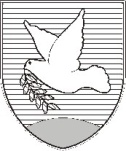 OBČINA IZOLA – COMUNE DI ISOLAŽUPAN –  IL SINDACOSončno nabrežje 8 – Riva del Sole 86310 Izola – IsolaTel: +386 5 66 00 100E-mail: posta.oizola@izola.siInternet: www.izola.si